 Nikheel BharatNikheelNikheel.365096@2freemail.com S U M M A R YW O R KE X P E R I E N C EClient-focused relationship manager, dedicated to exceeding client expectations, maintaining strong, fruitful working relationships with customers to gain their trust and respect. and looking forward to be a part of an organization where I can contribute my skills, enhance my knowledge and nature.RELATIONSHIP OFFICER  (DIRECT SALES)INNOVATION GROUP,DUBAI , UAE(DIRECT MARKETING CHANNEL PARTNER FOR EMIRATES NBD BANK)20-Feb-2017 TO Till DateCredit Card Sales through direct marketing in market by :Learned consultative selling skills to identify opportunities, overcome objections and close sales.Generated interest from customers by conveying key product benefits.Achieved and fostered strong working relationships with new client partners.Personal Loan, Car Loan, Priority Account sales also.Home Loan Sales.W O R KE X P E R I E N C EASSISTANT MANAGER (AS NRI RELATIONSHIP MANAGER)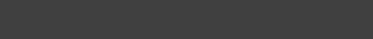 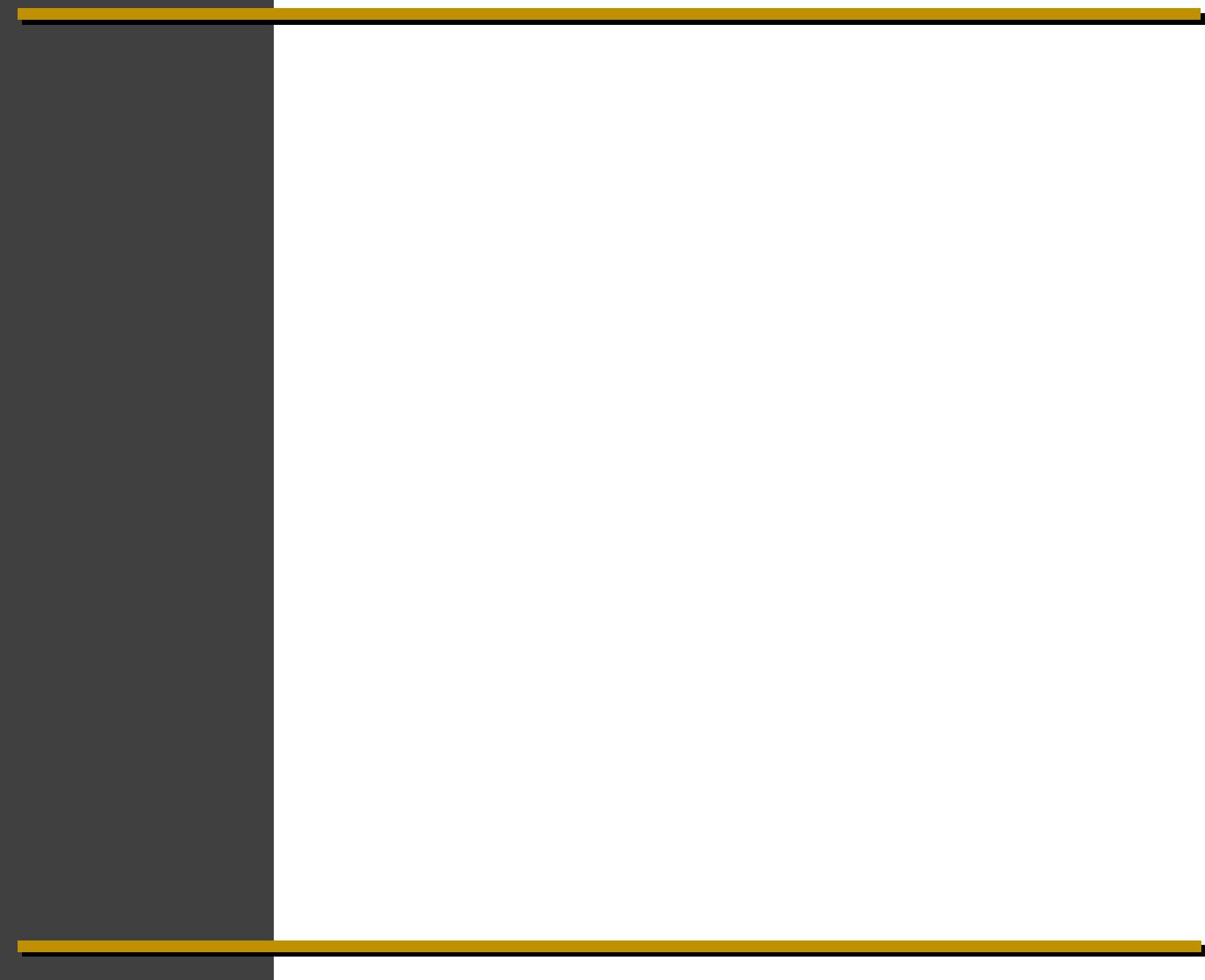 AXIS BANK LTD., NASHIK, INDIA 18-SEP-2015 TO 17-OCT-2016Helped the bank to acquire more accounts from NRIs.Helped to promote customer loyalty to bank products and services.Organized presentations to clubs and organizations on NRI.Maximizing the inward & outward remittance deals by continuous interaction with NRI Clients & Import-Export Houses.Need based customer visit for resolving the client queries related to banking.Generating the leads for revenue of IPG by Mutual Funds, Insurance, Private Equity & CROSS SELL by credit card, loans .Educating the customers regarding Cut off times and following the required procedures and guidelines.Increasing the CASA Balances by providing the customers a one-stop window for all his/her banking requirements.Retail Banking Operations for NRIs.Effectively resolved all issues handling investors / clients concerns and complaints.Most important to open savings account and different product according to customer needs which in turn increase the bank SA funding and customer base and revenue .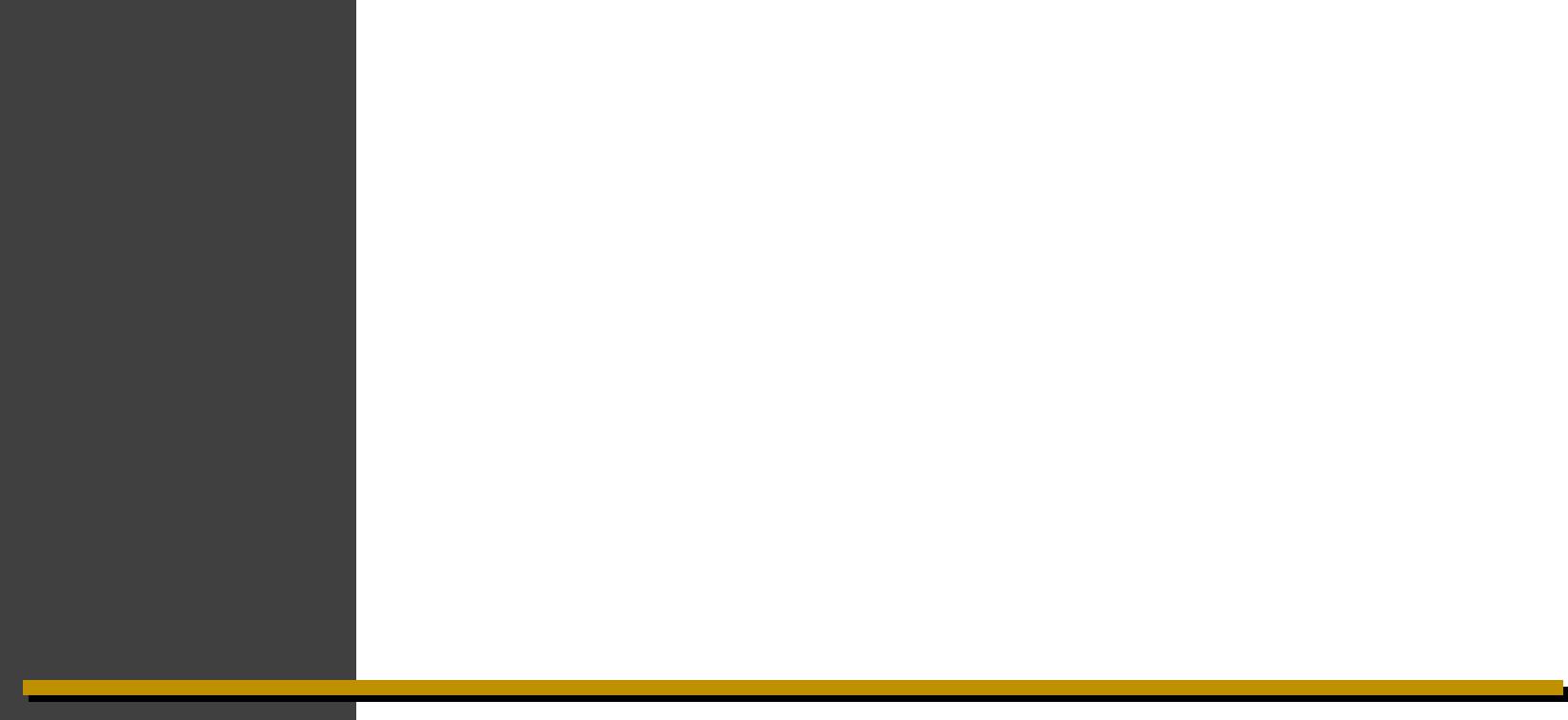 E D U C A T I O N ,T R A I N I N G  A N DC E R T I F I C A T I O N SPOST GRADUATION DIPLOMA IN BANKING &  SERVICESMANIPAL UNIVERSITY, BANGALORE (Aug 2014 – Sep 2015) SCORED CGPA OF 7.33 ( 73 %).BACHELOR OF ENGINEERINGNAGPUR  UNIVERSITY (2009-2013)HIGHER SENIOR SCHOOL CERTIFICATION EXAMINATION (12TH)CBSE  BOARD (2006-2007)SECONDARY SCHOOL CERTIFICATION EXAMINATION (10TH)CBSE  BOARD (2004-2005)EDUCATION,TRAINING ANDCERTIFICATIONSSKILLSA W A R D SE-SOURCE TRAINING ACADEMY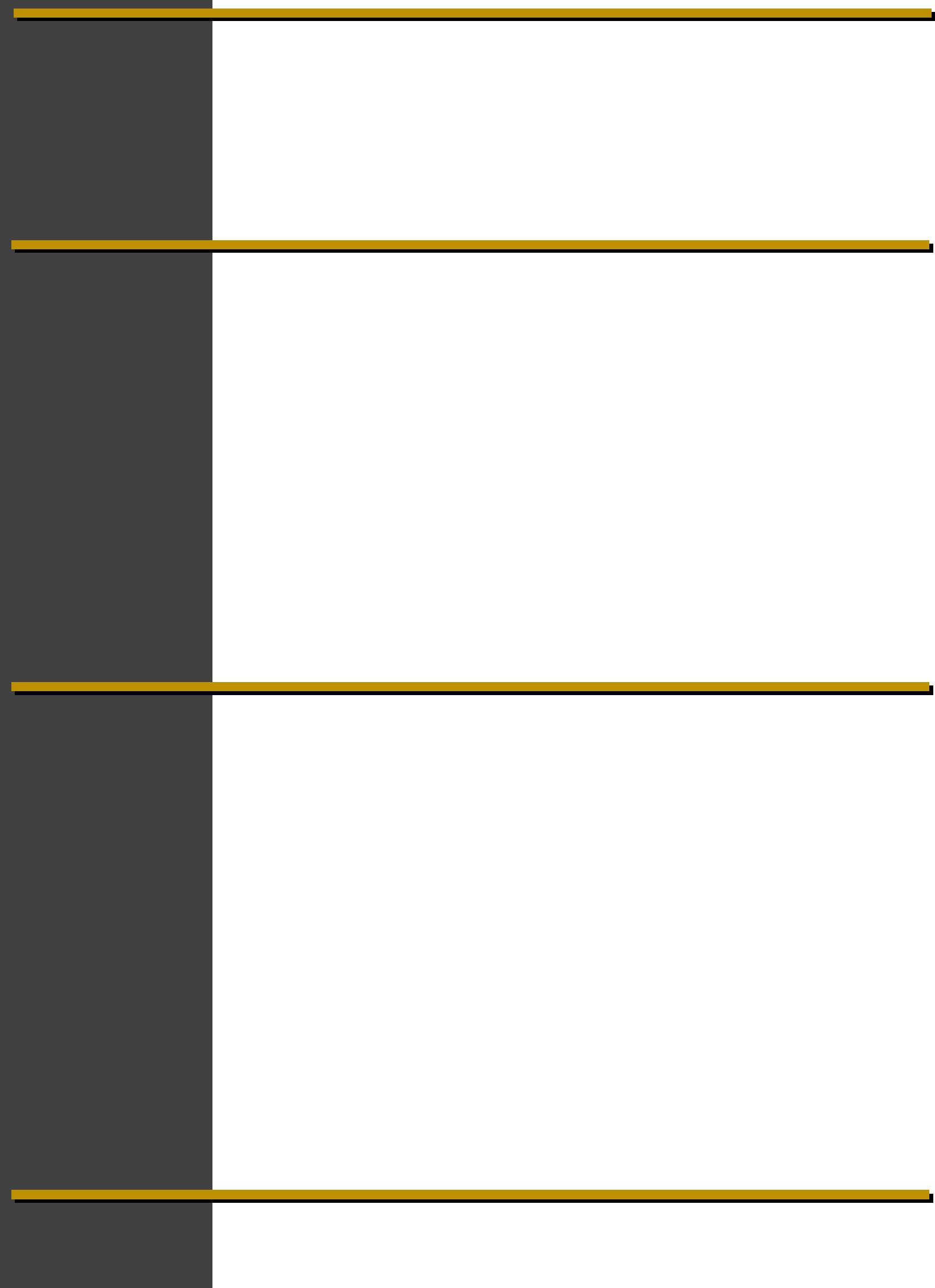 TRAINING IN WEB DEVELOPMENT.NATIONAL INSTITUTE OF SERCURITIES MARKETNISM – DIPOSITORAY PARTICIPANTS.NISM – MUTUAL FUNDS.GENERAL SKILLSCommercial awareness & Communication.Negotiation and persuasion.Perseverance and motivation.FINANCIAL SKILLSProduct awareness.Market update (mutual funds & shares).Operational Work of  bank.TECHNICAL SKILLSProficient with Finacle 10 in “Core Banking”,CRM Applications,Saksham and MS Office Tool.Best Innovator certificate in Axis bank young banker program at Manipal global education in Bangalore.Secure 2nd postion in Robot Race in “TECH-SHINDIG 1.0” AtPIGCE.Secure 3nd postion in Robot Maze in “TECH-SHINDIG 2.0” AtPIGCE.Cetificate of merit from “AUSTRALIAN NATIONAL CHEMISTRY QUIZ”at Kendriya Vidalaya Vayusena Nagar, Nagpur, INRegional Level Certificate in “JAWAHARLAL NEHRU SCIENCEEXAMINATION at INDORE.P E R S O N A LD E T A I L SD D E C L A R A T I O N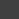 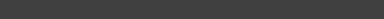 